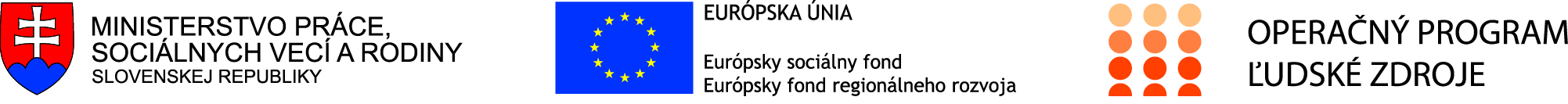 Formulár príkladov dobrej praxe  a)		                                         Názov projektuPodpora zamestnávania UoZ prostredníctvom vybraných aktívnych opatrení na trhu práceNázov operačného programuĽudské zdrojeKód výzvy a ITMS2014+ kód projektuOP ĽZ NP 2015/3.1.1/02                                                                  kód ITMS2014+:   312031A020Názov prioritnej osi, investičnej priority a špecifického cieľa3 Zamestnanosť3.1 Prístup uchádzačov o zamestnanie a neaktívnych osôb k zamestnaniu vrátane dlhodobo nezamestnaných a osôb, ktoré sú vzdialené od trhu práce, ako aj miestne iniciatívy v oblasti zamestnávania a podpora mobility pracovnej sily3.1.1 Zvýšiť zamestnanosť a znížiť nezamestnanosť s osobitným dôrazom na dlhodobo nezamestnaných, nízko kvalifikovaných, starších a zdravotne postihnuté osobyMiesto realizácie projektu (mesto/okres/samosprávny kraj) Trnavský kraj, Trenčiansky kraj, Nitriansky kraj, Banskobystrický kraj, Žilinský kraj, Prešovský kraj, Košický krajČasový rámec realizácie projektu (dátum začatia a dátum ukončenia realizácie projektu:  ddmmrrrr – ddmmrrrr) 01.01.2015 - 31.12.2019 Rozpočet projektu (celkové náklady na projekt a výška  poskytnutého nenávratného finančného príspevku)50 000 000,00 EURKontaktné údaje prijímateľa (názov a sídlo prijímateľa, meno kontaktnej osoby pre projekt,  telefón, fax, e-mail, webová stránka)Ústredie práce, sociálnych vecí a rodiny Špitálska 8, 812 67 Bratislava Slovenská republikaMgr. Bronislava Podmanická02/20444873bronislava.podmanicka@upsvr.gov.skwww.upsvar.skCiele projektu  (uveďte kľúčové slová)Zvyšovanie zamestnateľnosti UoZ a ZUoZ, rozvoj miestnej a regionálnej zamestnanosti, podpora pracovnej mobility, podpora udržiavania, pracovných návykov, zvýšenie uplatnenia UoZ a ZUoZ na trhu práce prostredníctvom samozamestnania, získanie praktických skúseností pre potreby trhu práce.Cieľové skupiny (uveďte kľúčové slová) UoZ podľa § 6 zákona o službách zamestnanosti ZUoZ podľa § 8 zákona o službách zamestnanostizamestnávateľ podľa § 3 zákona o službách zamestnanostizamestnanec podľa § 4 zákona o službách zamestnanostiStručný opis projektu: (max. 50 riadkov)CieleV rámci NP sa budú implementovať vybrané AOTP podľa zákona č. 5/2004 Z.z. o službách zamestnanosti a o zmene a doplnení niektorých zákonov v znení neskorších predpisov (ďalej len zákon o službách zamestnanosti), zamerané na podporu zamestnanosti, zamestnateľnosti a znižovanie nezamestnanosti UoZ a ZUoZ. Projekt bude realizovať Ústredie práce, sociálnych vecí a rodiny a 43 úradov práce, sociálnych vecí a rodiny v rámci Západného, Stredného a Východného Slovenska. Súčasnú situáciu na trhu práce charakterizuje vysoká miera nezamestnanosti. Cieľom AOTP je stimulácia tých skupín UoZ, ktorých uplatnenie na trhu práce je bez intervencií sťažené. V regiónoch prevláda výrazný nepomer medzi ponukou a dopytom po pracovnej sile. Skupina dlhodobo nezamestnaných je zväčša tvorená nízko kvalifikovanými UoZ, často s malými alebo žiadnymi pracovnými skúsenosťami, preto je ťažšie uplatniteľná na trhu práce. ZUoZ, ktorí sú dlhodobo bez práce, často strácajú motiváciu hľadať si pracovné miesto, čím strácajú pracovné návyky a zručnosti, ktoré sú nevyhnutné pre uplatnenie sa na trhu práce. Pre týchto UoZ sú určené príspevky, vďaka ktorým majú možnosť opäť nadobudnúť a obnoviť si svoje pracovné zručnosti a návyky. V dôsledku neustále silnejúceho tlaku na flexibilitu a adaptabilitu subjektov trhu práce sa práve vzdelávanie nezamestnaných ako súčasť celoživotného vzdelávania javí ako kľúčový mechanizmus zmierňovania stále výraznejšej marginalizácie a vylúčenia z trhu práce stále väčšej skupiny UoZ, resp. ZUoZ. Dôležitý je predovšetkým rozvoj odborných a všeobecných zručností a znalostí, prehlbovanie si kvalifikácie pre úspešné vykonávanie práce podľa požiadaviek zamestnávateľa a udržiavanie si svojej konkurencieschopnosti na trhu práce.Realizácia projektu zvyšuje zamestnanosť, zamestnateľnosť a znižuje nezamestnanosť najmä dlhodobo nezamestnaných UoZ, resp. ZUoZ v súlade so zákonom o službách zamestnanosti, čím prispieva k napĺňaniu špecifického cieľa 3.1.1 OP ĽZ.  Plánované aktivity (max. 15 riadkov)Aktivita 1 - Poskytovanie príspevkov Aktivita 2 - Príspevok na rekvalifikáciu (RE-PAS)Podporné aktivity:Riadenie projektuInformovanosť a publicita Plánované publikácie zamerané na šírenie výsledkov projektu, webové stránky alebo iné plánované aktivityPublicita a informovanosť bude zabezpečená počas celého obdobia trvania realizácie projektu a bude sa riadiť Manuálom pre informovanie a komunikáciu pre prijímateľov v rámci EŠIF (2014-2020) pre Operačný program Ľudské zdroje.